Муниципальное бюджетное дошкольное образовательное учреждение«Ромодановский детский сад комбинированного вида»Картотека дидактических игр по ознакомлению детей дошкольного возраста с профессиями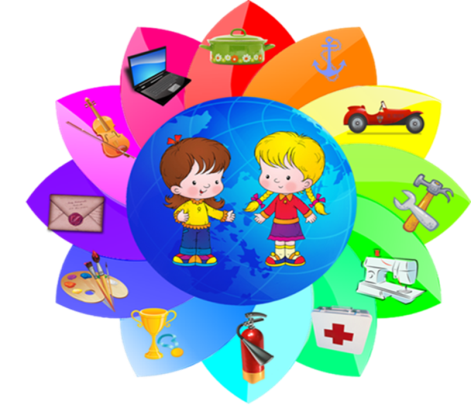                                                                                                             Подготовила воспитатель:Маримакова М.М.        Картотека дидактических игр по ознакомлению детей с профессиями «Кем я хочу стать? Как буду работать?».Цель: формировать умение делать выбор в соответствии с собственными интересами и способностями; осознавать значимость любой профессии.Материал: Картинки, изображающих людей разных профессий.Ход игры: 1. Беседа по темам: «Сколько профессий может освоить человек?», «Что определяет название профессии?», «Почему человек стремится овладеть профессией?», «Какая профессия самая лучшая? Почему?», «Кем я мечтаю быть? Чему я для этого я должен научиться?».2. Обсуждение темы: «Какие профессии называют женскими? Мужскими?», «Случается ли, что женщины овладевают мужской профессией, а мужчины – женской?».3. Вывод, к которому детей подводит педагог: главное – любить и хорошо знать свое дело. «Поймай – скажи».Цель: закрепить знания о профессиях взрослых.Оборудование: мяч.Ход игры: дети становятся в круг, ведущий, бросая мяч детям, называет профессию. Поймавший мяч бросает его ведущему, называя, что делает человек этой профессии.Образец: врач – лечит, художник – рисует, повар – варит, пожарный – тушит, плотник – строгает. «Помощники».Цель: формировать представление о домашних обязанностях женщин и мужчин, потребность оказывать помощь близким.Материал: цветок из картона со съемными лепестками.Ход: дети поочередно отрывают лепестки цветка, называя обязанности, которые они выполняют дома (поливают цветы, подметают пол, ухаживают за домашними животными, убирают игрушки и др.).Вариант игры: дети перечисляют домашние обязанности, которые выполняют их мамы и папы. «Отгадай профессию».Цель: закрепить знания детей о профессиях. Формировать представление о разделении профессий на мужские и женские.Материал: карточки с изображением людей разных профессий.Ход: воспитатель поочередно перечисляют действия человека, занятого тем или иным делом. Дети называют профессию, один ребенок выбирает карточку с соответствующим изображением. Затем проводится беседа о данной профессии. «Назови одним словом».Цель: учить обогащать предметы одним словом, обогащать словарный запас.Материал: картинки с избражением пианино, скрипки, барабана, пилы, топора, рубанка, швейной машинки, ножниц, иголки и т. д.Ход игры: сгруппируйте эти предметы.Вопросы: как эти предметы можно назвать одним словом? Почему так можно сгруппировать? Придумай для любой группы свое условное обозначение «Кто кем хочет стать?»Цель: употребление трудных форм глаголаДетям предлагаются сюжетные картинки с изображением трудовых действий. Чем заняты мальчики? ( Мальчики хотят сделать макет самолёта) Кем они хотят стать? (Они хотят стать лётчиками). Детям предлагается придумать предложение со словом хотим или хочу.«Назови слова – действия».Называю профессию, а дети говорят слова – действия, которые выполняют люди этой профессииВрач – слушает, выписывает рецепт, смотрит горло, измеряет температуру, назначает лекарства.Продавец – взвешивает, показывает, отрезает, заворачивает, считает.Повар – режет, чистит, варит, жарит, печет, пробует, солит.Парикмахер – причесывает, стрижет, моет волосы, делает прически, бреет бороду и усы.«Кому нужны эти предметы».Весы, товар, прилавок (для продавца).Ножницы, ткань, швейная машинка (для портнихи).Половник, кастрюля, продукты (для повара).Шины, автобус, руль (для шофера).Шприц, вата, бинт (для врача).Кирпичи, цемент, мастерок (для строителя).Краска, кисть, ведро (для маляра).«Кто что делает?»Цель: развивать умение соотносить действие человека с его профессиональной деятельностью; воспитывать уважение к человеку труда.Воспитатель раздает детям карточки с изображением представителей различных профессий. Затем он демонстрирует предметные картинки с изображением объекта их деятельности, при этом задавая вопросы: «Кто строит дома?»; «Кто шьет платья?», «Кто продает молоко?» и т.д. Примеры ответов детей: «Строитель строит дома», «Портной шьет платья», «Продавец продает молоко». «Кому что надо?»Цель: систематизировать знания о профессиях повара и врача; о предметах их труда.Воспитатель вызывает двоих детей. На одного надевает шапочку повара, на другого — шапочку врача (с красным крестом). Усаживает их за стол лицом к остальным участникам занятия. Приглашает к столу третьего ребенка. Предлагает ему достать из коробочки вещь и, назвав ее, передать по назначению: либо повару, либо врачу. Тот, кто получил вещь, должен назвать ее и рассказать, для чего она служит, например: «Это мясорубка, можно провернуть мясо, хлеб, лук и сделать котлеты». В процессе игры состав ее участников меняется один или, если позволит время, 2 раза. «Петрушка идет трудиться».Цели: Научить классифицировать предметы по функциональному назначению (удовлетворению потребностей в труде); воспитывать желание помогать взрослым.Оборудование: Картинки с изображением предметов, необходимых для игры и для труда на огороде, на кухне, в квартире; три макета (огород, кухня, комната)Ход игры: Приходит письмо от Петрушки, в котором он рассказывает, что гостит у бабушки. Он играет, рисует, гуляет, а еще помогает бабушке. Сегодня она дала ему три задания: посадить на огороде морковь и полить цветы; сварить суп; навести порядок в комнате (убрать игрушки, вытереть пыль, пропылесосить).Однако, Петрушка, запутался в орудиях труда и просит ребят помочь.
Воспитатель предлагает детям макеты огорода, кухни и комнаты и объясняет, что нужно взять одну картинку, посмотреть внимательно, назвать предмет, рассказать, как им пользоваться и для какого труда он нужен, потом положить картинку к соответствующему макету. Например, пылесос нужен для чистки паласа, его нужно включать и пылесосить, поэтому картинку с изображением пылесоса нужно положить к макету комнаты. Воспитатель обращает внимание детей на то, что среди картинок с орудиями труда есть картинки с игрушками. Их нужно выбрать и сложить в коробку. Задание считается выполненным, если все картинки разложены правильно.В конце игры воспитатель предлагает детям рассказать Петрушке в письме, какие предметы ему нужны для выполнения заданий бабушки.«Профессии».Цель: развивать представление о профессиях, обогащение и пополнение словарного запаса слов; развитие воображения, мышления, навыков словообразования.Инвентарь: Не требуется.Содержание: Ведущий начинает предложение, дети должны его закончить, вставляя недостающие слова. Или задает вопрос, а дети отвечают. Вариантов таких игр много, ниже - несколько примеров. Ход игры: Ведущий описывает различные профессии. Задача детей -назвать профессию.-Носит белый колпак, готовит вкусную еду. Кто это?- Повар!- Водит машину...-Водитель! и т.п.«Магазин».Цель: продолжать закреплять знания о профессии продавца, с различными видами магазинов и продуктов; воспитывать чувство уважения, благодарности за выполняемый труд.Ход игры: Перед детьми — магазин с отделами «Обувь» и «Одежда». 
«Дорогие дети! - говорит воспитатель. В нашем магазине вы можете купить одежду и обувь для своих кукол. Что вы можете купить? Сегодня в продажу поступили: красное платье с белым воротником и карманами;красивые клетчатые брюки с черным ремнем;меховые коричневые сапожки с вышивкой (достаточно назвать и описать 3-4 вещи.В магазине их вдвое больше).Воспитатель — продавец вызывает ребенка, спрашивает: «Что Вы хотите посмотреть?» («Что вам показать?»). Тот отвечает: «Пожалуйста, покажите мне синий сарафанчик с цветочками». Или: «Хочу посмотреть белую рубашку с клетчатым галстуком». Купленную ребенком вещь (их продается 5-6) воспитатель кладет в пакет, а пакет — в кузов грузовика. В конце занятия воспитатель доставляет покупки адресатам. Вручая пакет, он спрашивает имя, фамилию ребенка, уточняет, в каком отделе магазина сделана покупка. «Магазин игрушек».Цель: Игра учит детей описывать предмет, находить его существенные признаки, узнавать предмет по описанию, закрепляет навыки общения в общественных местах. Закреплять знания о профессии продавца. Дидактический материал: Игрушки.Ход игры: дети садятся полукругом перед столом и полочкой с игрушками. Воспитатель, обращаясь к ним, говорит: - У нас открылся магазин. Посмотрите, сколько в нем красивых игрушек! Вы сможете их купить, но чтобы купить игрушку, нужно выполнить одно условие: не называть ее, а описывать, при этом смотреть на игрушку нельзя. По вашему описанию продавец узнает ее и продаст вам.Короткой считалочкой выбирают продавца. Первым покупает игрушку воспитатель, показывая, как надо выполнять правила игры: - Здравствуйте! Я хочу купить игрушку. Она круглая, резиновая, умеет прыгать, с ней любят играть дети.Продавец подает покупателю мяч. -Спасибо, какой красивый мяч! - говорит воспитатель и садится на стул, держа в руках мяч.Продавец называет имя любого из играющих. Тот подходит и описывает игрушку, которую он выбрал для покупки: -А мне продайте. Пожалуйста, такую игрушку: она пушистая, оранжевая, у нее длинный красивый хвост, узенькая мордочка и хитренькие глазки.
Продавец подает игрушку — лису. Покупатель благодарит и садится на место.
Игра продолжается до тех пор, пока все дети не купят себе игрушки, играют с ними в комнате или на прогулке. Воспитатель приносит в магазин и такие игрушки, с которыми дети давно не играли, чтобы пробудить интерес к ним, напомнить, какие они интересные, красивые.«Кто больше расскажет о профессии».Цель: соотносить действия людей с их профессией. Организация: Воспитатель уточняет понимание детьми слов «профессия», «действие». Воспитатель: - Дети, я работаю в детском саду воспитателем. Это моя профессия. Я рассказываю вам, как себя вести, играю с вами, рисую, читаю, пою, гуляю, укладываю спать… А как вы думаете, какая профессия у Оксаны Александровны, которая готовит нам обед? Правильно, повар. А какие вы еще знаете профессии? (Высказывания детей). Каждый взрослый человек имеет свою профессию. Он работает и выполняет какие – то действия. Что же делает повар? (Повар варит, печет, жарит, чистит овощи…)- А что делает врач? (Врач осматривает больных, выслушивает, лечит, дает лекарство, делает уколы, операции). 
- А что делает портной? (Портной кроит, наметывает, порет, гладит, примеряет, шьет).Воспитатель называет еще профессии строителя, учителя, сторожа, пастуха, сапожника, а дети называют действия людей этих профессий.  «Экскурсия».Дети садятся на стульчики, поставленные в два ряда, как сиденья в автобусе. На одном стульчике, впереди, сидит «Шофер». Он держит в руках воображаемый руль. Один ребенок одет в костюм светофора. Дети: Мы в автобус дружно сели
И в окошко посмотрели.
Наш шофер педаль нажал,
И автобус побежал.
(Дети ритмично покачиваются.Шофер «крутит руль»)Светофор: (показывает крупную фотографию)
Стоп! Машинам красный свет.
Дальше вам дороги нет.
Посмортите - ка в окошки
И подумайте немножко: 
Что за здание пред вами?
Отвечайте быстро, сами.
(Что за улица пред вами?Что за памятник пред вами? и т.п.)
Дети: Это Зимний дворец.
Светофор: Свет зеленый зажигаю
И вас дальше отправляю.
Так дети «путешествуют» по городу и возвращаются на улицу. «Определи по предмету профессию»
Дети по очереди достают из мешочка предметы (половник, вата, монеты, расческа, свисток, указка, краски, нитки, молоток и т.п.), которые необходимы для той или иной профессиональной деятельности. По предмету дети должны назвать профессию, в которой предмет используется. «Доскажи словечко»
Мы в профессии играем
По душе их выбираем,
И мечтаем поскорее
Мамы с папой стать взрослее,
Чтоб не просто так мечтать,
А кем быть решить и стать.Саша гордо самолет
На веревочке везет.
Он готовится к полетам,
Значит,вырастет....(пилотом)У пилота Боря друг
Красит краской все вокруг.
На окне рисует дождик,
Значит, вырастет ...(художник)У художника сестренка
Петь умеет очень звонко.
Подпевают Насте птицы,
Значит, вырастет...(певица)Сочинил он им сонет,
Значит, вырастет ... (поэт)У поэта брат — Степашка,
Он весь год учил букашку
Прыгать из стакана в ковшик.
Степа — юный ... (дрессировщик)Дрессировщик с другом Димой
Целый день искали мину.
Дима банку под забором,
Закопал, чтоб стать ... (сапером)У сапера старший брат,
Он всегда помочь всем рад.
Кошек с дерева сниматель,
Лева — будущий ... (спасатель)Наш спасатель ходит парой
С доброй девочкой Тамарой.
Лечит та зверей отваром,
Хочет стать ... (ветеренаром)У ветеринара Томы
Мышки все ушли из дома.
Их найдет, всех опросив,
Тима, местный... (детектив)Детектив наш на диване
Отыскал заколку Ани.
Аня учит роль Алисы,
Чтобы стать большой .... (актрисой)Для актрис — аплодисменты
И цветы, и комплименты.
Крикнул Анечке: «Мотор!»
Слава — кино-... (режиссер)Режиссер театр забросил,
Пол он с Данькой пылесосил.
Окружающий мир дорог 
Даньке. Будет он ... (эколог)«Найди ошибку».Врач варит суп.Повар водит машину.Учитель подстригает волосы.Портниха лечит людей.Полицейский взвешивает продукты.Парикмахер лечит людей.